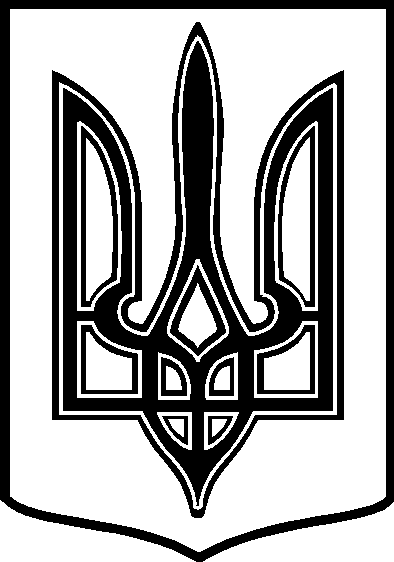 У К Р А Ї Н АТАРТАЦЬКА   СІЛЬСЬКА    РАДАЧЕЧЕЛЬНИЦЬКОГО  РАЙОНУ       ВІННИЦЬКОЇ   ОБЛАСТІРІШЕННЯ № 24520.03.2018 року                                                                    18  сесія 7 скликанняПро  виділення коштів на виготовлення проекту землеустрою щодо встановлення меж         населеного пункту Тартацької сільської ради .   Розглянувши проект договору між ДП « Вінницький науково- дослідний та проектний інститут землеустрою» та Тартацької сільською радою  щодо виконання землевпорядних робіт по складанню проекту землеустрою щодо встановлення меж   населеного пункту Тартацької сільської ради, відповідно  до ст..26  Закону України  „Про місцеве самоврядування в Україні” ,  враховуючи  фінансову спроможність сільського бюджету на 2018 рік  сільська рада   В И Р І Ш И Л А :В зв’язку з відсутністю коштів на відповідні цілі в сільському бюджеті на 2018 рік н       не  надавати згоди щодо  виділення коштів на виконання землевпорядних робіт по     складанню проекту землеустрою щодо встановлення меж   населеного пункту      Тартацької сільської ради.2.  Дане питання повторно винести на розгляд  сесії  за підсумками виконання сільського          бюджету за 9 місяців 2018 року , в разі додаткових надходжень до бюджету 3.   Контроль за виконанням даного рішення покласти на постійну     комісію з питань планування бюджету та фінансів , розвитку соціальної       сфери, соціального захисту населення  . / Голова комісії – Ткач О.Ф../.       СІЛЬСЬКИЙ    ГОЛОВА :                                                                    В.В.ДЕМЧЕНКО  